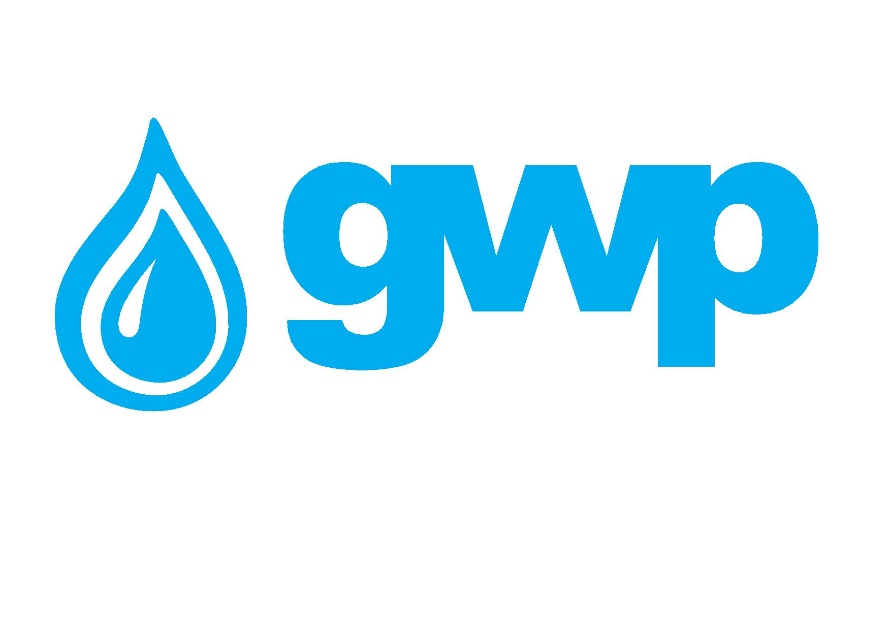 E-Tender Documentation for procurement of various fittings, repair collars, pore-color clamps, etc 1.1 Name of the procurement objectGeorgian Water and Power LLC (GWP, ID 203826002) announces an electronic tender for: Procurement of various fittings, repair collars, pore-color clamps, etc1.2. Description and quantity of goodsQuantity and specification are given in Annex N1 Note:All items must be designed and supposed to be used for drinking/potable waterNominal Diameter and Pressure of the fittings must be strictly chosen according to Annex 11.3 EstimationThe bidder must submit the estimates according to Annex N1 in Excel format.1.4 Time, Form and place of delivery of goodsPlace of delivery: Warehouse of "Georgian Water and Power" LLC in Tbilisi Time of delivery: Please indicate the time of delivery in Annex 1. It should be no more than 60 days.1.5 Payment termsPayment will be made by consignment, with non-cash payment within 30 (thirty) calendar days after receiving the goods and signing of the relevant acceptance certificate and / or relevant documents. In case of requesting an advance payment, you must submit an advance payment guarantee, which must be issued by a bank licensed by Georgia or a bank of a member country of the Organization for Economic Cooperation and Development (OECD).1.6 Warranty TermsThe Tender Participant shall warrant that the Goods are made of best materials with first class workmanship, brand new and unused. The Tender Participant must provide minimum 24 (Twenty-four) months’ warranty period from the date of goods delivery.1.7 Requirement of ExperienceThe Tender Participant shall have experience in supplying similar type of goods and submit relevant supporting documents: contract(s) and associated delivery-acceptance document(s)1.8 Performance Guarantee The Contractor shall present a performance guarantee in an amount of 5% of the contract value within 7 (seven) working days from the signature date of the Contract. The performance guarantee shall be issued by a bank licensed in Georgia or OECD member state (Organization of Economic Cooperation and Development). The term of validity of the guarantee shall be at least 30 calendar days longer than the term of the contract. In case the Contractor fails to present the guarantee within the agreed period of time, the Client shall be entitled to terminate the Contract.1.9 Data to be uploaded / submitted by the bidder in the electronic tender:1. Price table (in accordance with Annex N1);2. Documents demonstrating experience of a Tender Participant in accordance within the paragraph 1.7;  3. Detailed Technical Specifications of the offered goods; Technical Passports4. Information regarding Delivery, Warranty and Payment Terms,5. Complete company and bank details of the bidder.6. Extract from the Register of Entrepreneurs and Non-Entrepreneurial (Non-Commercial) Legal Entities, which must be issued after the announcement of this electronic tender;7. Consent to these tender conditions, for which a signed tender application (the preset document) must be submitted;Note:All documents and / or information created by the bidder uploaded in the electronic tender must be signed by an authorized person (if necessary, a power of attorney must be uploaded);All documents and / or information created by the bidder must be confirmed by the electronic signature of the authorized person or the electronic stamp of the company.If the bidder is a foreign enterprise that is not registered in Georgia, bidder can send the bid via e-mail, which is indicated in the contact information of this tender documentation.Also, if some technical problem will arise, during bid submission on tender site, the bidder can send a proposal on the e-mail specified in the tender documents. We would like to state that the proposal must be submitted by e-mail no later than 12:00 pm (Georgian Time) on January 31st, 20241.10 Signing a contract1) A contract with the winner company(ies) will be signed in accordance with the terms of this tender and the drafts presented. 2) Georgian Water and Power LLC reserves the right to sign a contract with one or more companies.1.11 Other requirements1.11.1 At the time of submission of the proposal, the bidder should not be:• in the process of bankruptcy;• In the process of liquidation;• In a state of temporary suspension of activities.1.11.2 Presentation of prices is allowed only in the national currency of Georgia (GEL), USD or EUR; Prices should include all costs and taxes (including VAT) provided by this tender.1.11.3 The bid submitted by the bidder must be valid for 45 (forty-five) calendar days from the date of receipt of bids.1.11.4 The Procurer (Georgian Water and Power LLC (GWP, JSC 203826002) reserves the right to set the deadline for the tender, change the terms of the tender, notify the tender participants in a timely manner, or terminate the tender at any stage.The Procurer (Georgian Water and Power LLC (GWP, ID 203826002)) will identify the winning supplier to the Tender Commission and notify all participating companies of the decision. The Purchaser (Georgian Water and Power Ltd (GWP, ID 203826002)) is not obliged to provide the participating company with a verbal or written explanation of any decision regarding the competition. The Purchaser (Georgian Water and Power LLC (GWP, ID 203826002)) reserves the right to verify any information received from the Bidders, as well as to obtain information about the Bidder Company or its activities. If it is proved that the information provided by the bidder is not true or falsified, the bidder will be disqualified.Please note that the Purchaser (Georgian Water and Power Ltd (GWP, ID  203826002) will not receive any oral inquiries for additional information, except by telephone.Note: Any other information obtained by other means will not be official and does not give rise to any liability on the part of the Purchaser (Georgian Water and Power LLC (GWP, ID 203826002)).1.12 Information for e-tender participants1.12.1 Any questions during the tender process must be in writing and the online Q&A mode of tenders.ge portal must be used;1.12.2 To participate in the electronic tender, the company must be registered on the website www.tenders.ge. Participation is free of charge.1.12.3 Instructions for participation in the electronic tender on tenders.ge can be found in the attached fileI got acquainted/ Signature of the authorized person of the participating company /Contact information:Procurement representativesContact person: Ketevan ChkheidzeAddress: Georgia, Tbilisi, Mtatsminda district, Medea (Mzia) Jugheli street, №10E-mail Email: kchkheidze@gwp.ge Tel: +995 322 931111(ext 1114); 595 25 74 58Contact person: Magda LomtatidzeAddress: Georgia, Tbilisi, Mtatsminda district, Medea (Mzia) Jugheli street, №10E-mail Email: mlomtatidze@gwp.ge Tel: +995 322 931111; 595 22 66 94